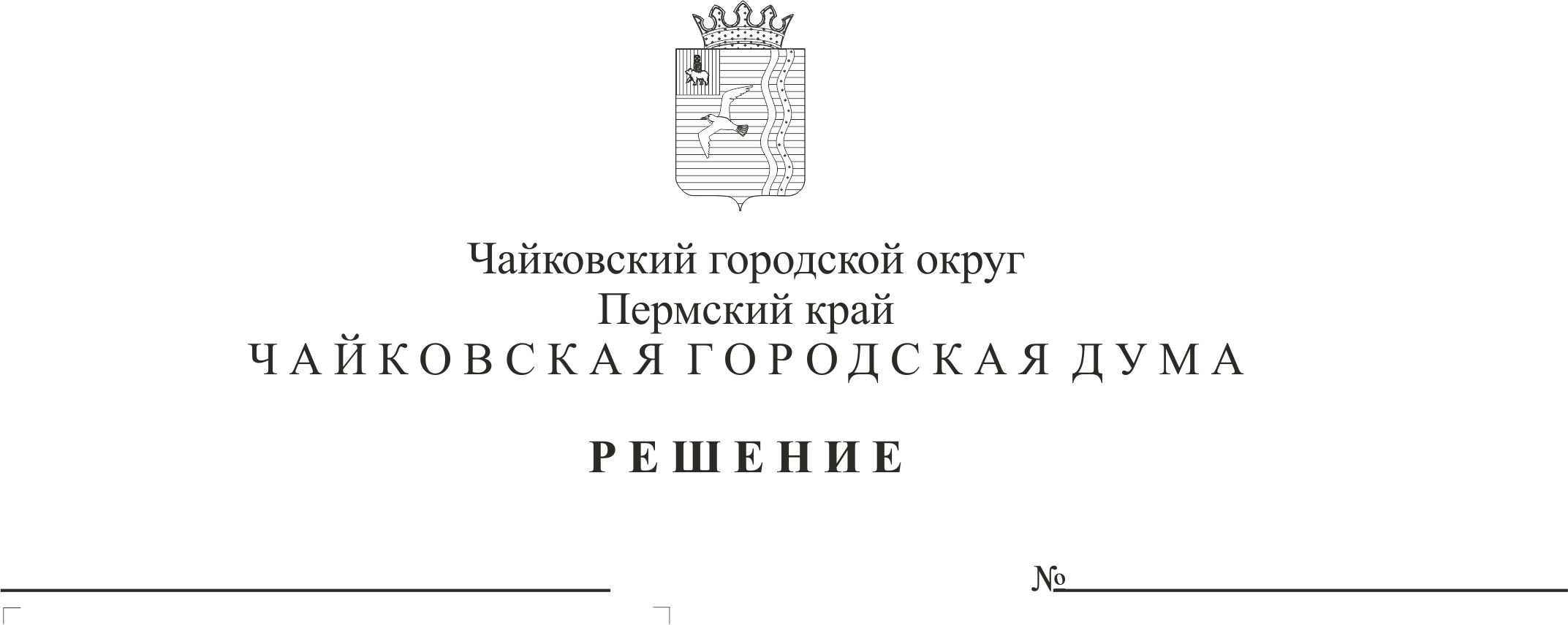 В соответствии со статьей 37 Федерального закона от 6 октября 2003 г.     № 131-ФЗ «Об общих принципах организации местного самоуправления в Российской Федерации», в целях осуществления полномочий по решению вопросов местного значения чайковская городская дума РЕШАЕТ:Внести изменения в структуру администрации города Чайковского, утвержденную решением Чайковской городской Думы от 5 декабря 2018 г.        № 81, изложив структуру администрации города Чайковского в редакции согласно приложению.Опубликовать решение в муниципальной газете «Огни Камы».Решение вступает в силу после его официального опубликования, но не ранее 1 января 2019 года.Контроль за исполнением решения возложить на председателя Чайковской городской Думы (А.В. Русанова). Структура администрации города ЧайковскогоПредседатель Чайковской городской ДумыА.В. РусановГлава города Чайковского – глава администрации города ЧайковскогоЮ.Г.ВостриковПриложение к решению Чайковской городской Думыот 26.12.2018 №  111